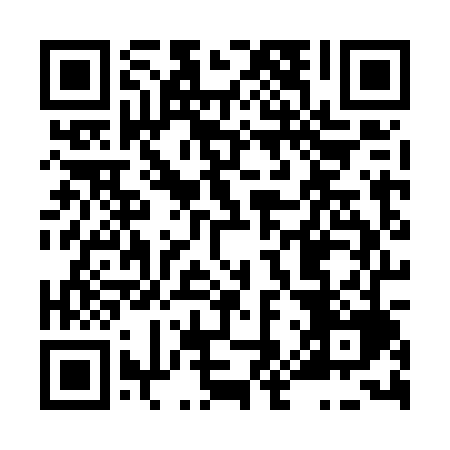 Ramadan times for Bolevec, Czech RepublicMon 11 Mar 2024 - Wed 10 Apr 2024High Latitude Method: Angle Based RulePrayer Calculation Method: Muslim World LeagueAsar Calculation Method: HanafiPrayer times provided by https://www.salahtimes.comDateDayFajrSuhurSunriseDhuhrAsrIftarMaghribIsha11Mon4:414:416:2812:164:126:066:067:4712Tue4:384:386:2612:164:146:076:077:4913Wed4:364:366:2412:164:156:096:097:5014Thu4:344:346:2212:164:166:116:117:5215Fri4:314:316:1912:154:176:126:127:5416Sat4:294:296:1712:154:196:146:147:5617Sun4:274:276:1512:154:206:156:157:5718Mon4:244:246:1312:144:216:176:177:5919Tue4:224:226:1112:144:236:186:188:0120Wed4:194:196:0912:144:246:206:208:0321Thu4:174:176:0612:144:256:226:228:0422Fri4:154:156:0412:134:266:236:238:0623Sat4:124:126:0212:134:276:256:258:0824Sun4:104:106:0012:134:296:266:268:1025Mon4:074:075:5812:124:306:286:288:1226Tue4:054:055:5612:124:316:296:298:1427Wed4:024:025:5312:124:326:316:318:1628Thu4:004:005:5112:114:336:336:338:1829Fri3:573:575:4912:114:356:346:348:1930Sat3:543:545:4712:114:366:366:368:2131Sun4:524:526:451:115:377:377:379:231Mon4:494:496:431:105:387:397:399:252Tue4:474:476:411:105:397:407:409:273Wed4:444:446:381:105:407:427:429:294Thu4:414:416:361:095:417:437:439:315Fri4:394:396:341:095:427:457:459:336Sat4:364:366:321:095:447:477:479:357Sun4:334:336:301:095:457:487:489:388Mon4:314:316:281:085:467:507:509:409Tue4:284:286:261:085:477:517:519:4210Wed4:254:256:241:085:487:537:539:44